Name___________________________________	Period_____Unit 1: IslamUnit 1: IslamPacket AUnit 1 Standards:DC History Standards9.1. Students analyze the geographic, political, economic, social, and religious structures of the civilizations of Islam in the Middle Ages.1. Identify the physical location and features and the climate of the Arabian Peninsula, its relationship to surrounding bodies of land and water, and nomadic and sedentary ways of life. (G) 2. Describe the expansion of Muslim rule through military conquests and treaties, emphasizing the cultural blending within Muslim civilization (Phoenician and Persian) and the spread and acceptance of Islam and the Arabic language. (P, R, M, S) 3. Trace the origins of Islam and the life and teachings of the Prophet Muhammad, including Islamic teachings on its connection with Judaism and Christianity. (G, R) 4. Explain the significance of the Qur’an and the Sunnah as the primary sources of Islamic beliefs, practice, and law, and their influence in Muslims’ daily life. (R, S) 5. Trace the origins and impact of different sects within Islam, including the sources of disagreement between Suunis and Shi’ites. (R, P) 6. Explain the intellectual exchanges among Muslim scholars of Eurasia and Africa and the contributions Muslim scholars made to later civilizations during the Islamic Golden Age in the areas of science, alchemy, geography, mathematics (algebra), philosophy, art, and literature. (I) 7. Describe the growth of thriving cities as centers of Islamic art and learning, such as Cordoba and Baghdad. 8. Describe the establishment of trade routes among Asia, Africa, and Europe; the role of the Mongols in increasing Euro-Asian trade; the products and inventions that traveled along these routes (e.g., spices, textiles, paper, steel, and new crops); and the role of merchants in Arab society. (G, I, E)Common Core StandardsCCSS.ELA-LITERACY.RH.11-12.1Cite specific textual evidence to support analysis of primary and secondary sources, connecting insights gained from specific details to an understanding of the text as a whole.CCSS.ELA-LITERACY.RH.11-12.3Evaluate various explanations for actions or events and determine which explanation best accords with textual evidence, acknowledging where the text leaves matters uncertain.CCSS.ELA-LITERACY.RH.11-12.9Integrate information from diverse sources, both primary and secondary, into a coherent understanding of an idea or event, noting discrepancies among sources.Grading:Each assignment will be graded in the following way:Do Now: 10 points ParticipationExit Slip: 10 points ParticipationNotes: 50 points ParticipationReadings/Reading Questions: 50 Points Classwork/HomeworkWorksheets: 50 points Classwork/HomeworkHomework: 50 points Classwork/Homework-Late assignments: 10 points will be deducted for each late class day-Name_____________________________	Date____________ Unit 1: IslamDo Now: Copy the objectives from the board: -Students Will Be Able To:Describe the __________________________________  of IslamMap Quiz Practice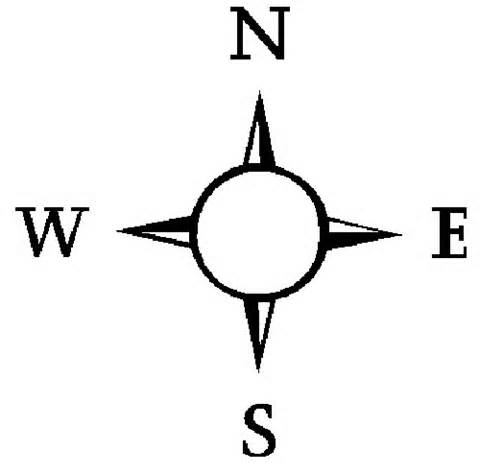 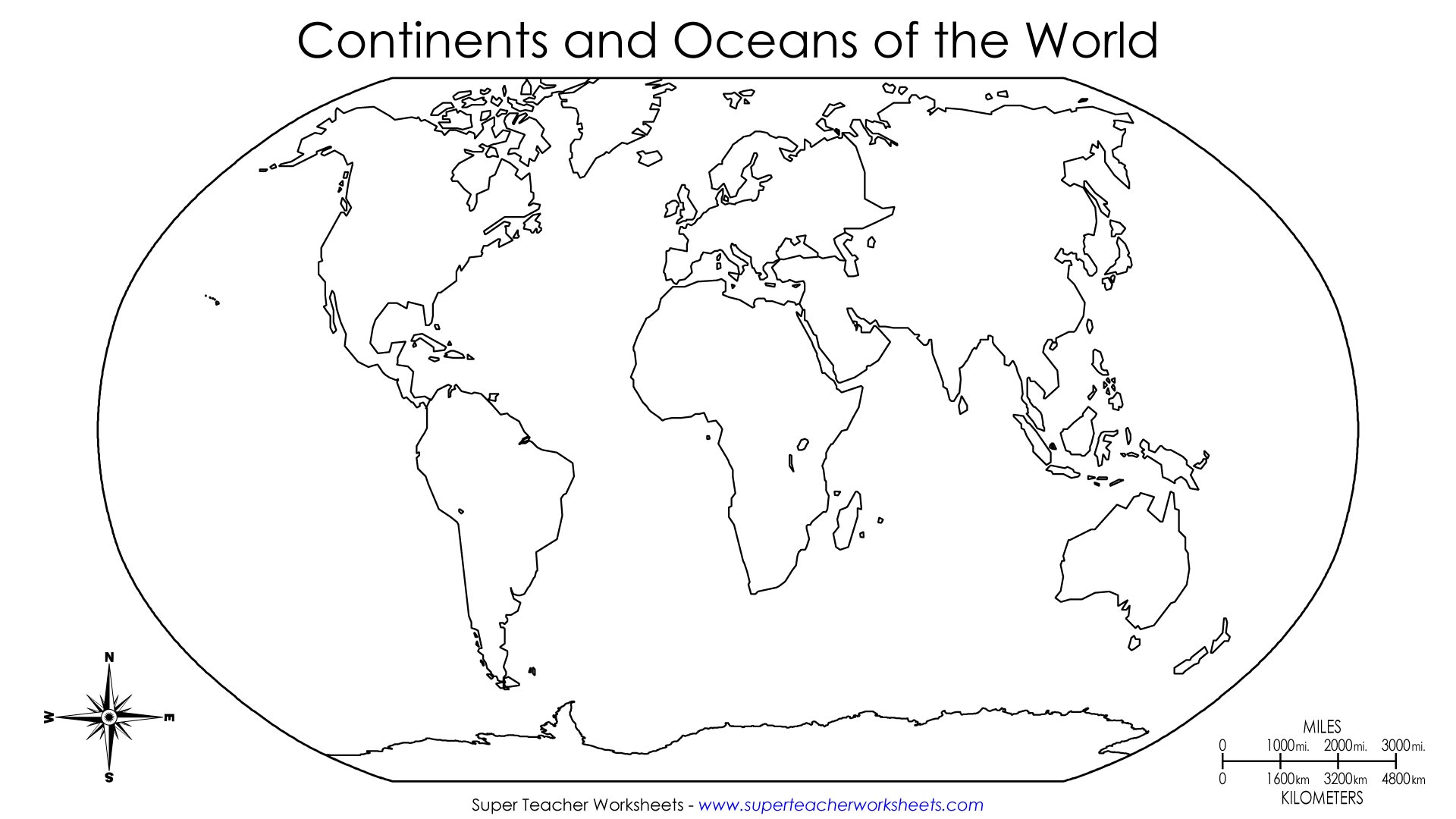 Fill in the 4 blanks on your map with the corresponding Continent or Ocean.Extra PracticeWhich continent is directly south of Europe? _______________________________Which ocean is west of North America? _______________________________Which ocean is east of Africa and south of Asia? ___________________________Notes on beliefs of Islam—Follow along with the powerpoint on the board. Silently fill in the guided notes below as Ms. Gamoran goes through the powerpoint. You will be asked to complete a “THINK PAIR SHARE” with your partner at several points throughout the powerpoint.ISLAM NOTES Part 1What is Islam? A religion____________________ people practice Islam (total population is 7 billion people)People who practice Islam are called _____________________Islam means “peace through _____________________________________________”Islam began in the __________________________________, after the prophet ____________________ heard messages from god. What do Muslims believe?Islam is a monotheistic religion. This means that Muslims believe in ______________________.Muslims use the ___________________ word for god, __________________.The holy book of Muslims is called the _____________________ (Qur’an). The Koran includes many stories from the _____________________________________, as well as messages delivered to the prophet __________________________.Muslims believe Jesus was a prophet, but was not ___________________, and did not die for their _________________Muslims believe that ____________________ was the last prophet.What are Muslim practices?Muslims pray in a __________________.The most sacred mosque in Islam is called the _________________, which is in __________________________.The holy day of Islam is _____________________________.The Koran forbids Muslims from eating _________________ and drinking alcoholMuslims must fulfill the _____________________________ of Islam.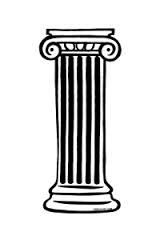         Shahada		                           Salat			            Zakat			                Sawm		               Hajj	 _____________________    ______________________   _____________________       ____________________      _____________________		THINK PAIR SHAREHow do the five pillars of Islam shape the lives of Muslims?____________________________________________________________________________________________________________________________________________________________________________________________________________________________________________________________________________________________________________________________________________________________________________________________________________________________________________________________________________Exit Slip: Vocabulary Practice: Match the term with its definition_______  1. Monotheistic_______  2. Islam_______  3. Muslim_______  4. 5 Pillars of IslamII. Basic Beliefs of MuslimsIn your opinion, what are the three most important beliefs of Muslims?1.___________________________________________________________________________________________________________________________________________________________2.___________________________________________________________________________________________________________________________________________________________3.___________________________________________________________________________________________________________________________________________________________Name_____________________________	Date____________ Unit 1: Islam	        Packet BDO NOW:Copy the objective from the board: -Students Will Be Able To:Describe the similarities and differences between __________________, ____________________, and _____________________________.Multiple Choice: Answer questions 4-5 based off the following quotes from the Koran:“(17:26-29) You shall give the due alms to the relatives, the needy, the poor, and the travelling alien, but do not be excessive, extravagant.”4. The quote above most likely represents which of the Five Pillars of Islam?SawmHajjZakatShahada"(2:187) You may eat and drink until the white thread becomes distinguishable to you from the dark thread at dawn. Then you shall maintain the fast until the night."The quote above most likely represents which of the Five Pillars of Islam?Salat	SawmZakatShahadaIII. Vocabulary Practice: Match the term with its definition_______  1. Koran_______  2. Allah_______  3. MosqueAssignment: Comparing 3 Monotheistic ReligionsBackground:Three of the world’s major religions, Judaism, Christianity, and Islam, all began in the Middle East and are all linked to each other. Today we will explore the major similarities and differences between the three major religions. We will investigate Judaism and Christianity, and dive deeper into some of the beliefs and practices of Islam. Directions:Read the excerpts on Judaism, Christianity, and Islam from the class handouts. Use the chart to guide your reading. Fill in the information as you read. If you have vocabulary questions, please quietly raise your hand and Ms. Gamoran will assist you. INTENTIONALLY LEFT BLANK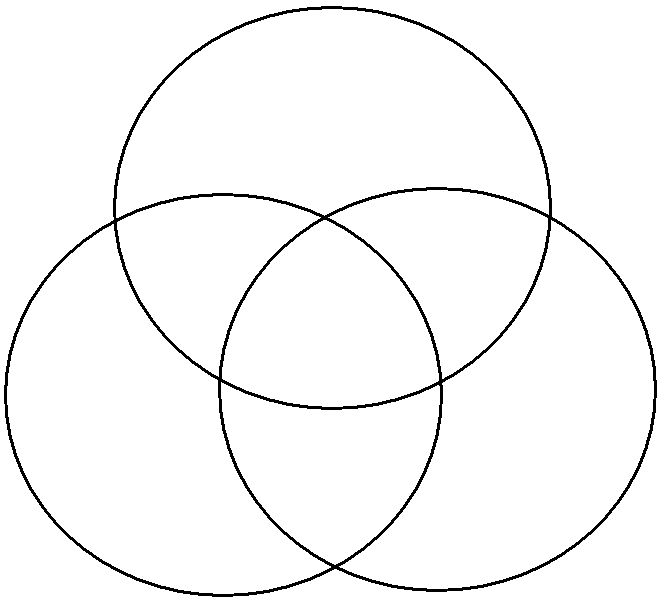 Exit Slip: What are 3 things that all 3 religions have in common?________________________________________________________________________________________________________________________________________________________________________________________________If these three religions have so much in common, why do you think there is still conflict and fighting all over the world because of religion?__________________________________________________________________________________________________________________________________________________________________________________________________________________________________________________________________________________________________________________________________________________________________________________________________________________Name_____________________________	Date____________ Unit 1: Islam	        Packet CDO NOW:Copy the objective from the board: -Students Will Be Able To:Describe the origins of ________________________Evaluate the impact of the location of the Arabian Peninsula’s location on Islamic _____________________________________.Construct a PEE paragraphII. The map below shows the modern day distribution of the followers of Islam all around the world. Look at the map below, and then answer the following questions.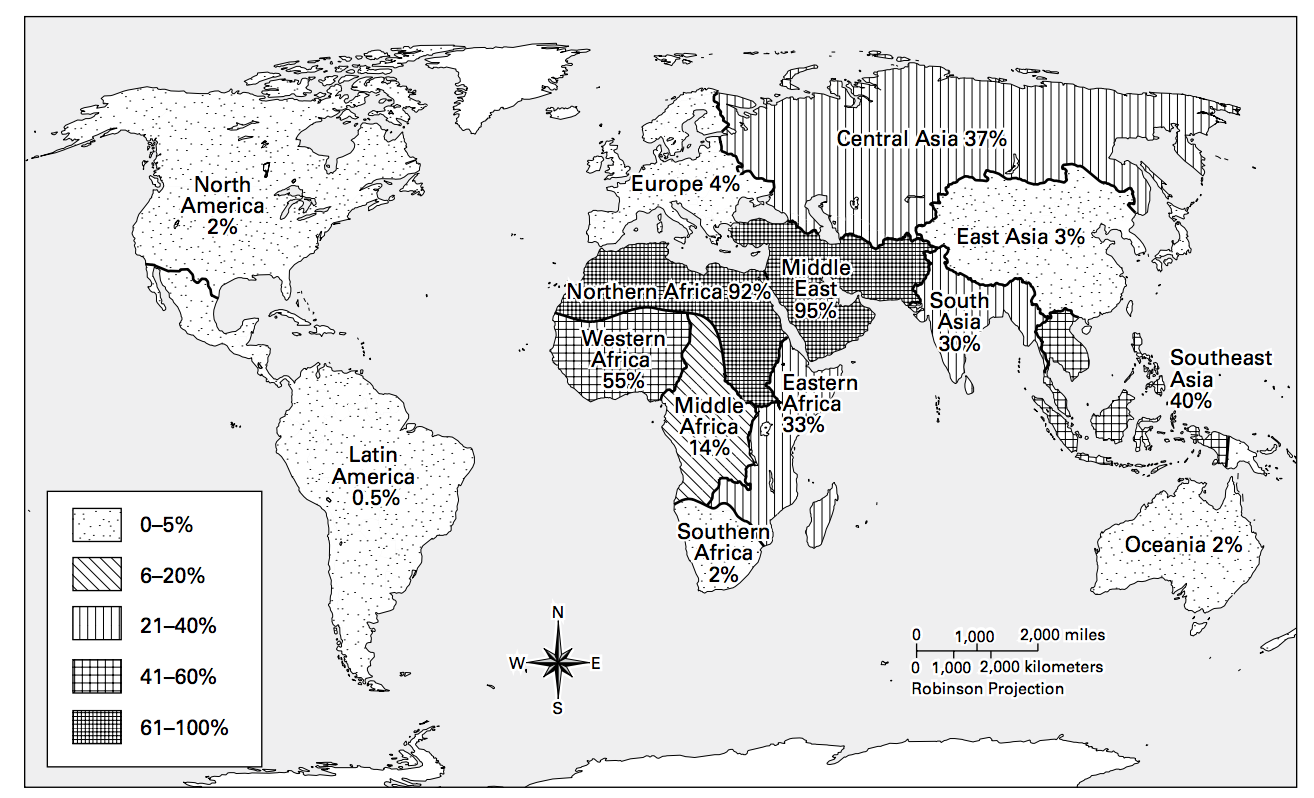 Which pattern on the map represents the highest concentrations of Muslims? The lowest?In what regions of the world do the most Muslims live? The fewest?Based on this map, in what region of the world do you think the Islamic faith may have originated? Why?How Did Islam Begin?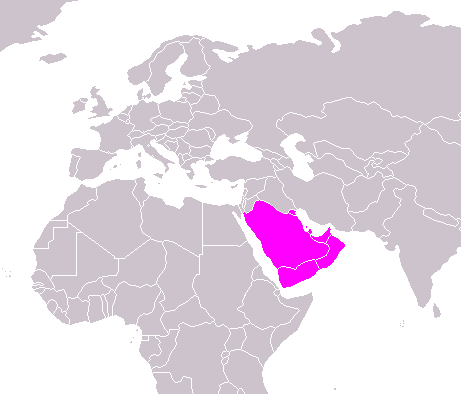 1. How did the Arabian Peninsula gain wealth?___________________________________________________________________________________________________________________________________________________________________________________________________________________________________________________________________________________________________________________________2. Using the map, why do you think the Arabian Peninsula was a good place for trade with other peoples?________________________________________________________________________________________________________________________________________________________________________________________________________________________________________________________________________________________________________________________________________________________________________________________________3. Polytheism most likely means:Belief in one GodBelief in idols            Prayer at the KaabaBelief in many Gods4. Underline the job Muhammad had as a boy. Circle the job Muhammad became when he grew up.5. What problems did Muhammad have with the people of Mecca?___________________________________________________________________________________________________________________________________________________________________________________________________________________________________________________________________________________________________________________________6. What do you think the word prophet means?Someone who listens to GodA person who lives in the Arabian PeninsulaSomeone who talks to God and spreads God’s messageA person who marries God7. Underline the sentences that helped you understand what the word prophet meant.8. Summarize Muhammad’s teachings in your own words.___________________________________________________________________________________________________________________________________________________________________________________________________________________________________________________________________________________________________________________________9. Why did some people dislike Muhammad’s teachings? ___________________________________________________________________________________________________________________________________________________________________________________________________________________________________________________________________________________________________________________________10.  Fill in the blank.The hijrah was Muhammad and his followers’ journey from_______________________________ to _________________________________.10. The hijrah is often referred to as a turning point in Islam. List 2 pieces of evidence that support this point._____________________________________________________________________________________________________________________________________________________________________________ __________________________________________________________________________________________________       ______________________________________________________The PEE Method to WritingThe PEE system is an easy way to structure your writing to make sure you are always getting across the main ideas and also supporting your idea. You can make any statement you want to, but what makes it strong is how you are able to support it!POINTWhat is your point? What are you trying to say?EVIDENCEIf you’re making a point you have to prove its true and use evidence. Evidence can be a summary of the text, data, statistics or a direct quote.EXPLAIN / EXPLORENow you have to explain your evidence and make the connection to your point. Make sure you have a good level of analysis.Let’s do an example using the topic of seasons. Your prompt: Which season has the most enjoyable activities, spring, summer, winter, or fall?1. Point-State which season is most enjoyable:___________________________________________ is the most enjoyable season.2. Evidence-Can you prove this to be true? Try and think of three reasons that make the season you chose most enjoyable:a. First,___________________________________________________________________________ _________________________________________________________________________________________________________________________________________________________________b. Also, _________________________________________________________________________________________________________________________________________________________________________________________________________________________________________c. Lastly, _________________________________________________________________________________________________________________________________________________________________________________________________________________________________________3. Explain- Now, explain how your evidence proves your point and examine your evidence more in depth.These examples show _______________________________________________________________________________________________________________________________________________________________________________________________________________________________________________________________________________________________________________INTRO TO PEECan you find the Point, Evidence, and Explanation in the following paragraph?Next to each statement write the word Point, Evidence or Explanation.___________ a. All three religions are monotheistic, which means they all believe in one god. ___________ b. Islam, Christianity, and Judaism have many similarities.___________ c. Also, all three religions have their own place of worship.___________ d. This shows that Islam, Christianity, and Judaism have many similarities in their practices and beliefs.___________ e. Lastly, Islam, Christianity, and Judaism all have a holy book.What order should these statements go in to make a paragraph? See if you can place them in order. Use just need to write the letter on the line.1st sentence:______2nd sentence: _____3rd sentence: _____4th sentence: _____5th sentence: ______See how easy it is to write a good paragraph! Don’t worry, we will practice this a lot this year…The PEE Method- Using it with contentThe Rise of Islam Writing PromptWrite your own PEE paragraph using our content from today- Choose ONE of the prompts below to complete the PEE method for.Prompt 1: Explain how Muhammad could be considered the most important person for the religion of IslamPrompt 2: Explain why the Hijrah can be seen as a turning point in Islam.Prompt 3: Explain why spreading the word about Islam would have been difficult during the Middle AgesPoint: __________________________________________________________________________________________________________________________________________________________________________________________________________Evidence: _____________________________________________________________________________________________________________________________________________________________________________________________________Evidence: _____________________________________________________________________________________________________________________________________________________________________________________________________Evidence: _____________________________________________________________________________________________________________________________________________________________________________________________________Explanation: _________________________________________________________________________________________________________________________________________________________________________________________________Exit Slip: Birth of Islam TimelineDirections: Place the following events in order on a timeline:Muhammad and his followers leave on the hijrahFighting breaks out between the Muslims and the MeccansMuhammad is a sheep herderMuhammad hears messages from Allah through the Angel GabrielMuhammad develops a new Muslim community in MedinaMuhammad marries KhadijaMuhammad begins to preachMuhammad and the Muslims return to Mecca Name_____________________________	Date____________ Unit 1: IslamPacket DDO NOW:Copy the objective from the board: -Students Will Be Able To:Explain the ______________ in Islam after __________________________________ death and differentiate between the two resulting denominationsQuiz Review: Answer the following multiple choice questionsWhat is the hijrahPilgrimage to Mecca that all Muslims must take once in their lifeMuhammad’s wifeMuhammad’s journey from Mecca to MedinaThe 1st pillar of Islam, a testimony of faithWhat is the vocab term for belief in one God?Monotheism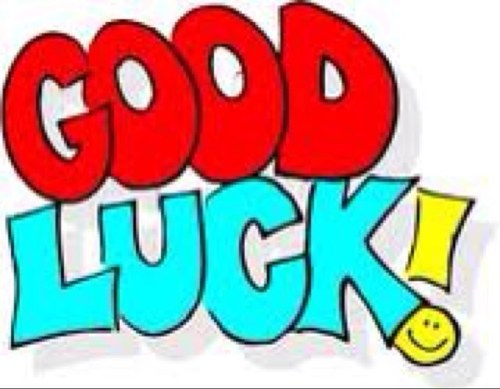 ShahadaPolytheismAllahDuring what month do Muslims fast?RamadanAprilSafarRabi What is the Jewish place of worship called?MosqueChurchSynagogueTorahWhat is the Muslim place of worship called?KaballahMosqueChurchSynagogueWhat is the Muslim holy book called?TorahQu’ranBibleMosqueWhich religion has a holy day on Saturday?JudaismChristianityHinduismIslamISLAM NOTES Part 2Review Video: Answer the questions as you watch the videoWhat happened after Muhammad died?After the death of Muhammad, Islam faced a _______________________.Muhammad had no ___________________ to lead after him, and did not leave instructions on how to choose next ________________________, or leader of IslamMuslims split into two _____________________________, or groups because they disagreed on how to choose a leader.SunniShiaWhat did Sunni Muslims want?The Sunni believed that the next caliph of Islam should be ____________________ by the MuslimsThis person would be the person most _________________________________________________________.____________________ Muslims wanted Abu Bakr, one of Muhammad’s closest ____________________________ to be the next caliphWhat did Shia Muslims want?The Shia believed that the next caliph of Islam should be someone ____________________________________________________________.It was a normal custom at the time to pass down leadership through ________________ family membersThey wanted _________________, Muhammad’s son-in-law to become the next _______________________.What happened between the Sunni and Shia?Fighting continues between the Sunni and Shia even today. By the mid-600s, the Sunni, who were ______________________________, had control, and Islam had an ______________________________________Despite the violence between the two denominations, throughout this time, Islam began to spread quickly through _________________________________________________________________.THINK PAIR SHAREWhy do you think a disagreement over who should be leader caused such a large split? ________________________________________________________________________________________________________________________________________________________________________________________________________________________Can you think of another example where a minor difference in opinion caused a large split in a group or religion?________________________________________________________________________________________________________________________________________________________________________________________________________________________Why did Islam spread so quickly?Life in the desert was harsh.People lived ____________________________ lives, they ______________________ from place to place in search of food and water.People stopped at _____________________________________________. The caliphs wanted to _____________________________ their empire both politically and religiouslyThey used ___________________________________ and often faced weak empiresTo many Muslims, this signaled ____________________________ support for Islam, and they were able to gain support of conquered peopleIslam also appealed to many people.Basic Beliefs______________________________Rights for ______________________________________________________________Some people were forced to ________________________________ to IslamOthers were required to pay ______________________________ if they did not convertMuslims had good relations with conquered “People of the Book”Jews and ChristiansTHINK PAIR SHAREWhy do you think Islam was able to spread so far and so fast? __________________________________________________________________________________________________________________________________________________________________________________________________________________________________________SPREAD OF ISLAM: The Ottoman EmpireThere were a number of Islamic Empires that rose and fell after the death of Muhammad. One of the largest and most powerful Islamic Empires was the Ottoman Empire. The Ottomans were a Turkish-speaking nomadic group. The Ottoman Empire spread across Asia and into southeastern Europe. The most important leader of the Ottomans was Suleiman the Magnificent. Under Suleiman’s rule, the Ottoman Empire reached its largest extent. He was a brilliant military leader. Suleiman encouraged law, and arts and architecture. Muslim society flourished under him.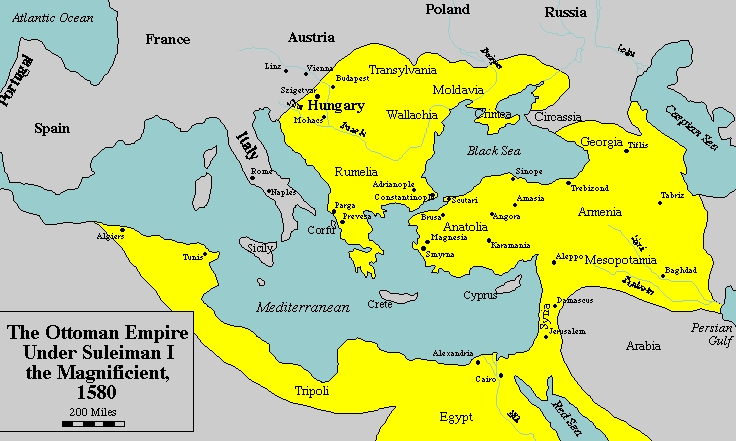 	Under the Ottoman Empire, Istanbul became a very powerful Muslim city. Istanbul became not only a political and military capital, but because of its position near Europe, Africa, and Asia, it became one of the great trade centers of the world. This was a time of great wealth.How did Istanbul’s location help the Ottoman Empire become a wealthy Empire? _____________________________________________________________________________________________________________________________________________________________________________________________________________________________________________________________________________________________________________________________________________________________________________________________________________________________________________________________________________________________________________________________________________Golden Age in Islam (Notes Continued)What was the Golden Age of Islam?During the Golden Age of Islam, Muslims made advances in economics, art, literature, and science_______________________________________-Muslims built a vast trading network across the Muslim world and beyond.What achievements did Muslims have during the Golden Age?ART- Muslims artists perfected skills in__________________________________ and arabesqueIn Jerusalem, Muslim architects built the_____________________________________, a great shrine capped in magnificent dome.Arab writes wrote ____________________________________ and told talesMuslims made advances in Mathematics, ___________________________ and MedicineThe greatest Muslim mathematician is al- Khwarizmi, who pioneered the study of Algebra.Muhammad al-Razi was a famous________________________________ , who wrote many medical books and studies small pox and measlesExit SlipName_____________________________	Date____________ Unit 1: IslamDO NOW:Packet ECopy the objective from the board:-Students Will Be Able To:Evaluate the impact of the 9/11 attacks on the ________________________ community.II. Multiple Choice: Answer questions 1-5 based off the chart below.How many total people were killed in the attacks?How many children lost a parent in the attacks?
What percentage of Americans knew someone hurt or killed in the attacks?How long did it take for the towers to fall?In your opinion, how do statistics affect our feelings and emotions about tragic events?6. Read the following paragraph and Underline words that show this student’s emotions during the 9/11 attacks.Passage 1: "Go back, run!"
The lights flickered and went out. Then we heard a really loud crash. We ran to the windows and saw tons of people running up the streets from the towers. I ran to the other side of the school, and saw the first building collapsing. It was coming in on itself. Dark black smoke was going everywhere. I saw people screaming. I was stunned. 
The assistant principal said for all of us to go to our homerooms. Then, he told us to walk up the West Side Highway with our teacher. A policeman was standing in front to direct us. We were walking forward when suddenly he said, "Go back, go back into the school!" We turned around and I saw smoke. We started to jog back, and then the policeman screamed, "No, wait, go back, run!" That's when I saw more smoke coming around the other side of the school. This big cloud of black smoke from the second Trade Center tower was enveloping the whole school. It was unreal.      (Jack Kirkland, 13, goes to Stuyvesant High School in New York City, near the World Trade Center.) 
Images and Videos Graphic Organizer- Record your thoughts and notes as you view the images and videosName______________________________________________	Date_______________	Period_____September 11th Mini DBQ (Document Based Question) Historic Context: On September 11th, 2001, 19 radical Muslims took over four airplanes and carried out terrorist attacks against the United States. Two planes were flown into the towers of the World Trade Center in New York City, a third plane hit the Pentagon just outside Washington, DC, and the fourth plane crashed in a field in Pennsylvania. Often referred to as 9/11, the attacks resulted in the death of over 3,000 people in New York City and Washington DC. After the attacks, American citizens were terrified and shocked and looked for someone to blame for the terrible events. Many looked towards the Muslim citizens in the country. Task: Discuss the treatment of Muslim Americans after 9/11 and how Muslim lives’ changed after 9/11.Part A: The documents below relate information about Muslims in the United States after the September 11th attacks. Examine each document carefully, and then answer the questions that follow it. These answers will help you in part B.Document 1The week after 9/11 was awful. Everything was shut down for days — transportation, schools, stores. My family and I stayed in the house the entire week. My father was afraid to let us out because of the violence against Muslims. We heard horror stories about Muslims who were beaten and women who had their scarves ripped off their heads. Some were even raped.I was so angry. I was furious that these men, who claimed to be Muslim, would do such a thing. Who would kill thousands of innocent people? Don’t they know that these acts of violence would affect all of us? I wanted to get in front of a camera and explain to everyone, “We’re not all the same. We condemn this violence. This is not what our religion teaches us. We’re supposed to be peaceful. The Koran tells us that killing one person is like killing all of humanity.”-Zahra Huber, a reporter, editor, and producer at CBS News in DetroitWhy didn’t Ms. Huber’s father want the family to go outside?______________________________________________________________________________________________________________________________________________________________________________________________________________________________________________________________________________According to Ms. Huber, do all Muslims believe in committing terrorist attacks? Why or why not?_____________________________________________________________________________________________________________________________________________________________________________________________________________________________________________________________________Document 2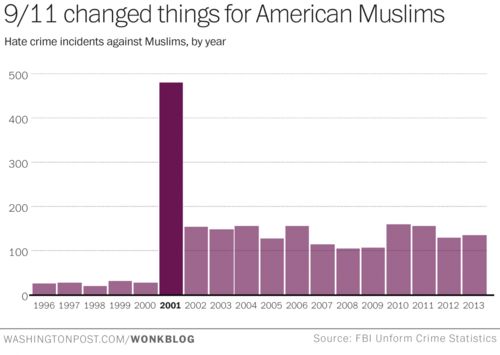 What does the graph show increased in 2001? ______________________________________________ How many more hate occurred in 2001 than in 2000? Answers can be estimated. __________________Document 3Many Muslim travelers say that since the Sept. 11 terrorist attacks they have been singled out for questioning by the police and security workers at American airports. Muslim women have been told to remove their headscarves at airport security checkpoints, which is a violation of their beliefs. The American-Arab Anti-Discrimination Committee has received reports from 21 Arab and Muslim travelers who were evicted from their flights after pilots or flight attendants refused to travel with them because of the way they look or because they had Arabic-sounding names.''This is outright discrimination and prejudice,” said one Muslim airline passenger. “It's making decisions on how people look and what their names sound like. This didn’t happen before, and shouldn’t be happening in America.'' -Laurie Goodstein, New York Times, November 11, 2001.What happened to Muslims in airports after the September 11th attacks? ________________________________________________________________________________________________________________________________________________________________________________________________________________________________________________________How did this change the lives of Muslims?____________________________________________ ______________________________________________________________________________________________________________________________________________________Document 4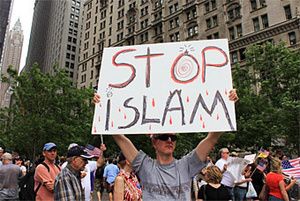 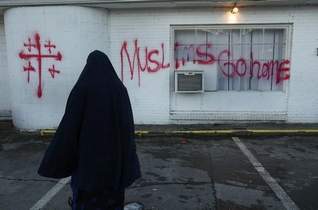 What do the images show about American reactions towards Muslims after 9/11?____________________________________________________________________________________________________________________________________________________________Part B: Mini Essay Task: Using the documents above, your answers to the questions in Part A and your knowledge of social studies, write a well-developed paragraph that explains how Muslims were treated and how their lives changed after 9/11. (USE PEE and USE 3 Pieces of Evidence!)________________________________________________________________________________________________________________________________________________________________________________________________________________________________________________________________________________________________________________________________________________________________________________________________________________________________________________________________________________________________________________________________________________________________________________________________________________________________________________________________________________________________________________________________________________________________________________________________________________________________________________________________________________________________________________________________________________________________________________________________________________________________________________________________________________________________________________________________________________________________________________________________________________________________________________________________________________________________________________________________________________________________________________________________________________________________________________________________________________________________Exit SlipWhat does DBQ stand for?How do you think you did on the mini DBQ today? Write 2-3 sentences or draw a picture that shows you feel. Next class we will be starting a Portfolio Project. What is Portfolio and why is it important?Fill in the chart below with information from the readings and your notes.Fill in the chart below with information from the readings and your notes.Fill in the chart below with information from the readings and your notes.Fill in the chart below with information from the readings and your notes.JudaismChristianityIslam (Hint! Start with your notes to fill in this section)Name for people who practice the religionHoly BookHoly DayPlace of WorshipKey BeliefsSects (groups within the religion)Practices and RitualsSeptember 11th by the NumbersSeptember 11th by the NumbersTotal number killed in attacks in NY2,763Tons of debris removed from the site1.8 millionNumber of children who lost a parent3,051Jobs lost in NY because of the attacks146,100Number of families who lost a spouse or partner1,609Percentage of Americans who knew someone hurt or killed in the attacks20%Time it took for towers to fall12 secondsWhat you see? Facts you learnedEmotions/FeelingsQuestions you have